 Vinger Rotaryklubb Distrikt 2305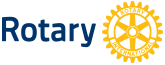 Rotarymøte 08.11.2016.Sted: Vinger hotell.President Elect Hilde Nygård ønsket velkommen.Knut Eker etterlyste rotaryskiltet. Dette er på Gjølstad.Bjørn Unneland minnet oss på julegløgg hos Finn den 13.desember.Trond Erik Bråten introduserte kveldens foredragsholder Glenn Ivar Dammen i Familiehytta.FH-gruppen Familiehytta ble startet 2006 av dagens konsernsjef Torbjørn Kaarud.På Kongsvinger er det 6 ansatte, som er konsernets logistikkavdeling.Familiehytta er i dag landets mest solgte hytte. Det er en bindingsverk-hytte med standard takstoler og leveres i moduler på 1,2 m. hyttene kan leveres som: Byggesett, råbygg, elektriker klar eller nøkkelferdig. Det siste er mest vanlig.Kundene holder: Tomt, støpt plate, vei og strøm til byggeplassen.I dag har konsernet utviklet 3 hyttetyper og 1 hustype: Familiehytta, Telemarkshytta, Nordlyshytta og Familiehuset.Konsernet er landets største hytteleverandør og omsetningen har økt fra kr.7,6mil i 2006 til kr.500mil i 2015. Resultatet har i samme periode økt fra kr.0,1mil til kr.90mil.Den voldsomme økningen i omsetning og resultat har fortsatt i 2016.Pr. dato har konsernet ansatt 267 snekkere, alle fra Litauen.Gausdal Landhandleri leverer alt av bygningsmaterialer og er suverent beste leverandør på logistikk. Leveransene er basert på timelevering.Kvelden ble avsluttet med applaus og takk til foredragsholder fra Hilde.